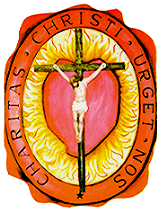 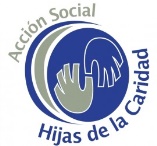 CATEQUESIS SANTA LUISA DE MARILLAC9 DE MAYOEl 9 de mayo la Familia Vicenciana celebra Santa Luisa de Marillac, cofundadora de las Hijas de la Caridad. En esta catequesis  os ofrecemos un material para trabajar tanto en los equipos de trabajo como con las personas a las que atendemos.  Esta catequesis veremos la vida de Santa Luisa dividida en 6 etapas: 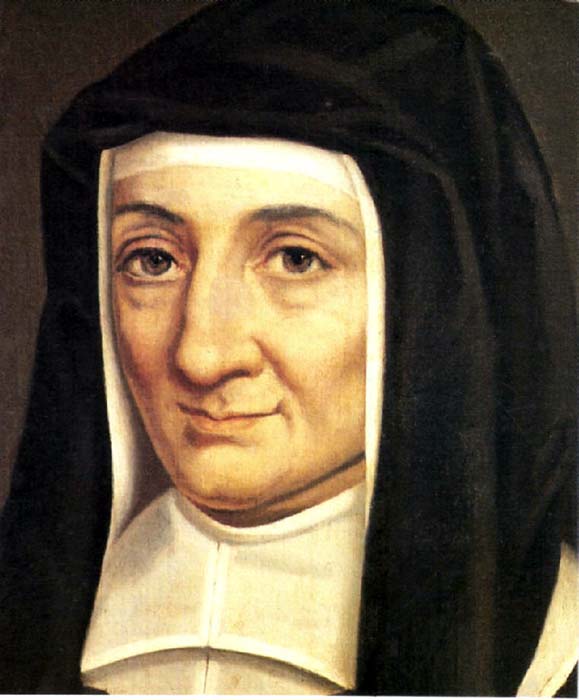 Infancia y Juventud: Noble y Piadosa. Juventud purificadora: Luz de PentecostésPrimera Madurez : madurez creadoraSegunda Madurez: lucha por la consolidaciónAncianidad y TestamentoUn Legado de entrega. Haremos una reconstrucción de una imagen de Santa Luisa en 6  piezas, un pieza por cada etapa.  Con cada pieza leeremos una parte de la vida de Santa Luisa, que viene acompañada por unas actividades. Al terminar cada etapa de la vida de Santa Luisa, iremos colocando cada pieza de la imagen en un lugar visible de la obra social, hasta culminar la imagen completa. Cada equipo puede adaptar la catequesis a la realidad de las personas que se atiende o al propio equipo.INTRODUCCIÓNLuisa de Marillac ha sido, es y sigue siendo en la Iglesia, en la Familia Vicenciana, una estrella de primera magnitud por la luminosidad de su vida espiritual, por el brillo de su caridad y por el equilibrio y peso de su prudencia y capacidad organizativa.Una personalidad tan rica y compleja como la de Luisa de Marillac no es fácil establecer la periodicidad de sus ciclos vitales.Correremos la aventura de sumergirnos en su vida y descubramos algunos aspectos de su vida y espiritualidad.1. INFANCIA Y JUVENTUD  (Noble y piadosa)Luisa de Marillac nació el 12 de agosto de 1591 en París. Era hija natural de un noble, Luis de Marillac. Nunca supo quién era su madre y su padre murió cuando ella tenía 15 años.En la vida de  Luisa de Marillac, este período está caracterizado por una serie de experiencias significativas que marcan su personalidad y su psicología.Carencia de experiencias afectivas de familia: Ignora quién es su madre. Su padre la reconoce como hija natural y la lleva al convento de Poissy para que la cuiden y eduquen.Muerte de su padre en 1604 cuando ella tiene 13 añosDesamparo afectivo total a la muerte de su padre y experiencia de contraste social fuerte. Pasando del monasterio de Poissy al pensionado de París. Pasa de la protección y reconocimiento social al anonimato popular.Frustración Vocacional: Cuando en su adolescencia concibe el deseo de ser capuchina, el P. Honorato de Champigny, Provincial de los capuchinos y consejero espiritual de Luisa le dice taxativamente: ” Dios tiene otros designios sobre usted”Aceptación de un matrimonio convenido por sus parientes los señores de  D’ATTICHI no por elección libre y personal, tal como lo manifiesta ella misma en la carta que escribe al conde de MAURE, casado con su prima  ANA D’ATTICHI, en una especie de ajuste de cuentas en el que le indica cómo se la obligó a un matrimonio de conveniencia social. “Contra viento y marea, conservad vuestra identidad”, decía Juan Pablo II a las Hijas de la Caridad en la Asamblea General de 1985.Durante toda su vida, Luisa de Marillac tuvo también que enfrentarse con vientos y mares, tempestades y huracanes.Luisa de Marillac alimentó toda su vida un gran deseo: el de ser fiel al designio de Dios sobre ella. Y con el ancla fija en la fe, orientó la proa hacia Cristo.¿Y tú? Seguro que también has tenido que enfrentarte contra viento y marea en tu vida. 1.- Lee y comenta los momentos difíciles en la vida de Santa Luisa de Marillac y cómo ella pudo resolverlos con la ayuda y fe en Dios.No conocer a su madre.Ingresar en un Convento siendo muy joven, sin haberlo solicitado.Tener una salud frágil con frecuentes jaquecas.Salir del convento por no poder hacer frente al pago por estancia. Muerte de su padre.Después de pedir para ingresar en la Orden de las Capuchinas, ser rechazada por su precaria salud.Casarse por obligación.Vivir la enfermedad y muerte de su marido.Tener un hijo que le acarrea problemas.2.- Ahora te propongo que hagas un examen de conciencia de aquellos momentos difíciles en tu vida. Obsérvalos y míralos con mucho amor. A continuación escribe como los superaste.3.- Observa en que situaciones pusiste en la proa a Cristo y cuáles no.2. JUVENTUD PURIFICADORA  (Luz de pentecostés)En Luisa de Marillac esta etapa se ve amenazada por una fuerte crisis de identidad. Hablando en términos místicos, es la  experiencia de  la noche del sentido. El día de Pentecostés de 1623 se verá liberada de todas sus dudas, insatisfacciones y angustias. A la vez percibe un proyecto de futuro, lleno de esperanzas, pero no perfilado. Entrevé que Dios le abre caminos nuevos:“Se me advirtió que llegaría un tiempo en que estaría en condiciones de hacer voto de pobreza, de castidad y de obediencia, y que estaría en una pequeña comunidad en que algunas harían lo mismo. Entendí que sería esto en un lugar dedicado a servir al prójimo; pero no podía comprender  cómo podía ser, porque debía haber movimientos de idas y venidas”A su vez tiene que luchar con las fijaciones del pasado que le producen miedo e inseguridad. Guiada por Vicente de Paúl,  va logrando una conversión que le permite tanto vivir la experiencia de Dios como integrar progresivamente  realidades de personalización: matrimonio, maternidad, viudez, apertura a los Pobres, y va a conseguir que vaya forjándose en su psicología la actitud existencial como proyecto. La consigna es fácil: “Permanezca alegre y en paz, señorita. Confíe en la Providencia. Su hijo es más hijo de Dios que suyo. Modere su ternura y sobreprotección”.Las experiencias más significativas de esta etapa son:Relación personal con Antonio Le Gras y matrimonio con él, después de una relación amorosa, limpia y sana, tal como la describen sus biógrafos. Tiene lugar en 1613, Luisa tiene 22 años.Experiencia de maternidad. Durante el primer año de matrimonio viene al mundo su hijo Miguel. Luisa vuelca todo su amor en él.A través de la política, destierro de la Reina Margarita de Médicis y consiguiente pérdida del empleo de su esposo, que era secretario mandatario de la Reina.Orfandad de sus primos, los hijos de Octavio D’ATTICHI y dedicación, tanto de su esposo Antonio como de ella a atender la casa y herencia de los huérfanos. Ingratitud por parte de los parientes.Enfermedad y muerte de su esposo Antonio Le Gras con la crisis previa de 1623.Experiencia configuradora de la Luz de Pentecostés: 4 de julio de 1623. Todo cambió a partir de entonces.Experiencia de cambio de director espiritual. Deja a Pedro Camus, Obispo de Beley y toma a Vicente de Paúl (1625). Tiene 34 años, un proyecto de futuro difuso, una vida fuertemente golpeada y una profunda experiencia de Dios.Elaboración de un plan de vida descrito por ella misma en su Reglamento de vida en el mundo.Contacto directo con los Pobres en su visita a las Caridades por consejo y mandato de San Vicente, Luisa tiene 38 años. Año 1629. El contacto con los Pobres y las necesidades que descubre en las caridades, cambia su vida.A partir de este momento Luisa comienza la realización del proyecto de futuro entrevisto en 1623. Vicente de Paúl la ayudaría a discernir y orientar sus pasos.Luisa de Marillac ha sido, es y sigue siendo en la Iglesia, en la Familia Vicenciana, una estrella de primera magnitud por la luminosidad de su vida espiritual, por el brillo de su caridad y por el equilibrio y peso de su prudencia y capacidad organizativa.Ahora que queremos que tú también nos muestres tus capacidades organizativas. Para ello te proponemos el siguiente trabajo:ACTIVIDAD1.- Lee con detenimiento los siguientes acontecimientos relevantes en la vida de Santa Luisa de Marillac.Experiencia de cambio de director espiritual. Deja a Pedro Camus y toma a Vicente de Paúl (1625). Luisa de Marillac nació el 12 de agosto de 1591 en París.Enfermedad y muerte de su esposo Antonio Le Gras.Frustración Vocacional al intentar ser Capuchina.Contacto directo con los Pobres por consejo y mandato de San Vicente. Año 1629. El contacto con los Pobres y las necesidades que descubre en las caridades, cambia su vida.Luisa de Marillac se casa Antonio Le Gras en 1613, Luisa tiene 22 años.Muerte de su padre en 1604 cuando ella tiene 13 años.En 1614 viene al mundo su hijo Miguel. Luisa vuelca todo su amor en él.Experiencia configuradora de la Luz de Pentecostés: 4 de julio de 1623. 2.- Ahora escribe, en orden cronológico (del más antiguo al más reciente), los mismos  acontecimientos anteriores. 1.-……………………………………………………………………………………………………………………………………………………….2.-……………………………………………………………………………………………………………………………………………………….3.-……………………………………………………………………………………………………………………………………………………….4.-……………………………………………………………………………………………………………………………………………………….5.-……………………………………………………………………………………………………………………………………………………….6.-……………………………………………………………………………………………………………………………………………………….7.-……………………………………………………………………………………………………………………………………………………….8.-………………………………………………………………………………………………………………………………………………………9.-………………………………………………………………………………………………………………………………………………………SOLUCIÓN AL EJERCICIO:1.- Luisa de Marillac nació el 12 de agosto de 1591 en París.2.- Muerte de su padre en 1604 cuando ella tiene 13 años.3.- Frustración Vocacional al intentar ser Capuchina.4.- luisa de Marillac se casa Antonio Le Gras en 1613, Luisa tiene 22 años.5.- En 1614 viene al mundo su hijo Miguel. Luisa vuelca todo su amor en él.6.- Enfermedad y muerte de su esposo Antonio Le Gras.7.- Experiencia configuradora de la Luz de Pentecostés: 4 de julio de 1623. 8.- Experiencia de cambio de director espiritual. Deja a Pedro Camus y toma a Vicente de Paúl (1625). 9.- Contacto directo con los Pobres por consejo y mandato de San Vicente. Año 1629. El contacto con los Pobres y las necesidades que descubre en las caridades, cambia su vida.3. PRIMERA MADUREZ: Madurez creadora  (1629-1646).Luisa de Marillac vive esta etapa de la vida entre  los 38 años, con la experiencia de apertura a los Pobres en las visitas de las caridades, el contacto con la necesidad de instrucción, servicio organizado y catequesis que detecta en aquellas visitas, y los 55 años: Fecha de la primera aprobación de la Compañía como Cofradía independiente de la de las Damas o Señoras de la Caridad. Su gran logro, como señala Calvet, está cumplido.Luisa de Marillac vive esta etapa en tres fases sucesivas:1. Fase de Preparación: (1629-1633)Contacto con los Pobres, contacto con las Señoras de las Cofradías de la Caridad, contacto con las chicas vocacionadas que surgen en las Cofradías de los alrededores de París movidas por el Espíritu Santo que las impulsa a servir a los Pobres gratuitamente y de por vida: Margarita Naseau, María, Germana y algunas más. Percibe el cansancio de las Señoras en contraste con el deseo gozoso de entrega gratuita de las chicas de la caridad, sirvientas de los Pobres.Recuerda la experiencia configuradora de 1623. Debía haber idas y venidas. Estaría en un lugar con algunas otras que haría voto de pobreza, Castidad y obediencia, sirviendo a los Pobres… y cree sentirse llamada por Dios para reunir a estas jóvenes en comunidad, para formarlas y poder servir mejor a los Pobres.2. Fase: Fundación de la Compañía: Primeros Pasos. (1633 -1642)Con la aprobación del director espiritual, Vicente de Paúl, el 29 de noviembre de 1633, Luisa de Marillac  reúne a las primeras Hijas de la caridad en su propia casa.Es una jornada carismática. Todo es don del Espíritu. No hay actas notariales, ni escritos de ningún tipo. Basta la presencia del amor mutuo que se hace CARIDAD para la CARIDAD con los Pobres. No tienen nombre; el pueblo las llamará pronto Hijas de la Caridad. Y el alma de este cenáculo es Luisa de Marillac, la Formadora y la Fundadora.En 1634 se establece la Cofradía de la Caridad en el Hospital general de París y el 31 de Julio del mismo año, Vicente de Paúl explica a las Hijas de la Caridad el Reglamento escrito probablemente por Luisa. En él se sientan las bases fundamentales de la Identidad de las Hijas de la Caridad,En 1636, aumentan las vocaciones. Dios bendice los pequeños comienzos y Luisa con sus Hijas de la Caridad se ve obligada a trasladarse al pueblo de la Chapelle.En 1638 comienza la obra de los niños abandonados, en la que Luisa pone entusiasmo, cariño y todo el calor humano de su corazón de madre.En 1639  comienza la obra de los galeotes o condenados a galeras, y este mismo año a finales de noviembre, viaja Luisa a Angers con tres Hermanas para establecer a las Hijas de la Caridad en el Hospital al servicio de los enfermos. Además, las Hijas de la caridad ya se han establecido en LIANCOURT, SAN GERMAN EN LAYE Y RICHELIEU.En 1641, siguen aumentando las vocaciones, siguen pidiéndolas en muchos lugares; NANTEUIL, SEDAN… se hace necesario un nuevo cambio de Casa Madre hacia el Arrabal de San Dionisio, feligresía de San Lorenzo y muy cerca de San Lázaro, donde viven Vicente y sus misioneros.Luisa es el alma de la Compañía naciente: Educa y forma a las jóvenes que van llegando, visita a las Hermanas de los distintos establecimientos, anima, alienta, estimula, orienta, corrige, visita y sirve a los Pobres, escribe cartas, Reglamentos, notas sobre su vida espiritual y su experiencia de Dios y a la vez, catequista incansable, no se conforma con enseñar el catecismo a las niñas de las parroquias y a las Hermanas, sino que organiza tandas de ejercicios Espirituales para señoras de la alta sociedad francesa que le confían su espíritu.El compromiso de Luisa no se queda en algo etéreo de tipo pietista, aterriza siempre en el servicio y ayuda a los Pobres.Está en la plena realización del proyecto vital que se le reveló en la Luz de Pentecostés de 1623. Humanamente se siente segura, espiritualmente se siente instrumento en manos de Dios; socialmente se siente reconocida y valorada por las grandes Damas. Tiene influencia y poder sobre las personas. Decide darse por completo a Dios en el servicio que está realizando, mediante la emisión de los primeros votos, con otras cuatro Hijas de la caridad el 25 de marzo de 1642.3. Fase: Autonomía de las Hijas de la caridad (1642-1646)La Compañía sigue extendiéndose  y aumentando en vocaciones. Hasta ahora son una misma institución con las Cofradías de las Señoras de la Caridad. Las Hermanas son las Sirvientas de los Pobres. Han surgido algunos Problemas. Las Señoras han caído en la tentación de convertirlas en sus propias sirvientas, tienen pleno dominio sobre ellas y surgen conflictos, Luisa piensa que es la hora de la independencia. Vicente lo aprueba y de mutuo acuerdo y en colaboración preparan la memoria, el reglamento o estatutos y la solicitud al Arzobispo de París.En Octubre de 1644 peregrina a CHARTRES  para consagrar a la Santísima Virgen la naciente Compañía.En 1646, el Arzobispo de París aprueba la Compañía de las Hijas de la Caridad como Cofradía independiente de la Cofradía de las Señoras de la Caridad. Ya tienen su autonomía conquistada, pero hay algo en la aprobación que no le cabe a Luisa: la dependencia del Señor Arzobispo de París; así lo manifiesta expresamente. Está convencida de que la voluntad de Dios, es que la Compañía de las Hijas de la caridad dependa de la Congregación de la Misión a través de su Superior General.La gran creación y realización de su madurez son las Hijas de la Caridad, se entrega de lleno y  de por vida a esta obra con toda su fuerza, con todo el poder de su inteligencia y el calor de su corazón. Luisa tiene ahora 55 años.   Sopa de Letras para encontrar las palabras claves de la Época de Santa Luisa de MarillacPrincipio del formularioFinal del formularioPalabras a buscar:
DAMAS
CARIDAD
MARGARITA 
NASEAU
AYUDA
POBRE
LIANCOURT
SAN GERMAN
ESPIRITU 
SANTO 
VOCACION
FUNDACIÓN 
RICHELIESolución4. SEGUNDA MADUREZ: Lucha por la consolidación (1646-1655)Luisa, en los años que van de 1646 a 1655. Las experiencias más significativas son:Continúa la expansión de las Hijas de la Caridad.Después de muchos disgustos y sufrimientos, su hijo Miguel contrae matrimonio con Gabriela Le Clere en 1650, después de intensas gestiones de Luisa.Con gran interés por parte de Luisa, Vicente de Paúl explica cuál es el espíritu de la Compañía en Febrero de 1653. Luisa insistirá en transmitirlo a las Hermanas y motivar su vivencia.Por la pérdida de los Documentos de la primera aprobación, se hace necesaria una segunda con carácter definitivo, sin la dependencia absoluta del arzobispo de París.Las Hijas de la Caridad dependerán del Superior General de la Congregación de la Misión. Era cuestión de supervivencia histórica y consolidación apostólica de la obra más querida por ella y creada por ella, con San Vicente de Paúl, como instrumento del Espíritu Santo.Visualización del Vídeo de la Película de San Vicente de Paul https://youtu.be/KKuKDj9dNb0(10 MINUTOS) - Si Santa Luisa viviera en nuestra época ¿cómo crees que organizaría el servicio...?- ¿Cómo lucharía contra las injusticias sociales...?- ¿Cómo podemos parecernos a Santa Luisa en nuestro día a día, en nuestro trabajo diario...?5. ANCIANIDAD Y TESTAMENTO (1656-1660)La autenticidad sigue siendo la actitud existencial básica de Luisa de Marillac. Su convicción fundamental es: que fuera del amor todo es ambiguo. El Amor es para ella todo. Dios irrumpe en el centro de su vida para suplir el regazo materno. Dios, el Amor Absoluto, le ha ido purificando a lo largo de los años. Ella ha vivido con densidad esta experiencia de Amor, por eso el tiempo, adquiere para ella densidad eterna.Sus preocupaciones más hondas de esta época están expresadas en su testamento y en la última carta escrita a San Vicente en 1660 ( C721 y E. 302)Pervivencia histórica de la Compañía de las Hijas de la Caridad  conforme al querer de Dios.Fidelidad de cada Hermana a su vocación en la forma que Dios quiereUnión mutua entre las HermanasGran cuidado del servicio de los Pobres.Reconocimiento civil de la Compañía y aprobación pontificiaQuiere dejarlo todo atado y bien atado para que la Caridad, el Amor de Dios, continúe llegando a los Pobres a través de cada una de las Hijas de la Caridad.Hacemos revisión de vida, personal y comunitaria, a la luz de su testimonio y de sus enseñanzas y comentamos en grupo: ¿Qué más nos ha llamado la atención de su vida y obra?¿Qué podemos incorporar, de manera concreta, a nuestra vida?¿Qué obras de las hijas de la caridad conocemos que mantienen vivo el testamento de Luisa de Marillac?6. UN LEGADO DE ENTREGASanta Luisa de Marillac trabajó incansablemente hasta su muerte, acaecida el 15 de marzo de 1660. En 1934 fue canonizada por el Papa Pío XI.Patrona de los trabajadores y cuidadores sociales, Santa Luisa consiguió crear de la mano de San Vicente, la orden asistencial católica más importante de Europa en los siglos XVIII y XIX. En la actualidad siguen trabajando en los lugares donde las catástrofes naturales o los refugiados políticos necesitan de su ayuda incansable.Nos ponemos en la presencia de Dios, escuchamos y oramos la canción “Gracias” de Brotes de Olivohttps://www.youtube.com/watch?v=Rsz6KruYK7QDamos gracias a Dios por las obras que conocemos en la actualidad de las Hijas de la Caridad y la compartimos.Finalizamos orando juntos:ORACIÓN A SANTA LUISA DE MARILLAC¡Oh gloriosa Santa Luisa de Marillac!
esposa fiel, madre modelo,
formadora de catequistas, maestras y enfermeras.
Ven en nuestra ayuda y alcanza del Señor:
socorro a los Pobres,
alivio a los enfermos,
protección a los desamparados,
caridad a los ricos, conversión a los pecadores,
vitalidad a nuestra Iglesia
y paz a nuestro pueblo.
Cuida nuestro hogar
y cuanto hay en él.Que sea un camino recto
que nos conduzca a nuestra casa del cielo,
y que tu bendición descienda todos los días
sobre cada uno de los que en el vivimos.Bendito seas, buen Dios,
porque sembraste el amor en Santa Luisa
para ejemplo nuestro
e imitación de Jesús,
Camino, Verdad y Vida.AmenANEXO: PIEZAS PUZZLE- IMAGEN DE SANTA LUISAA continuación os adjuntamos las seis  piezas del puzle de Santa Luisa sacadas de la siguiente imagen: 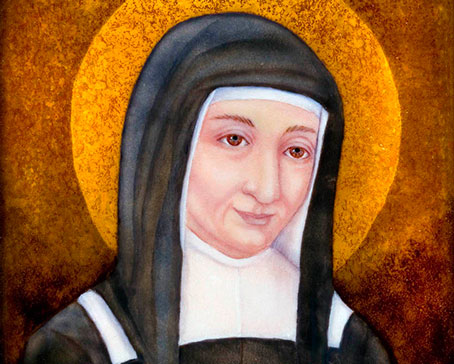 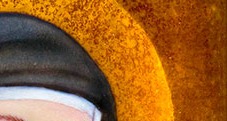 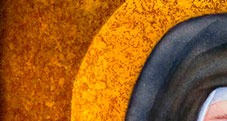 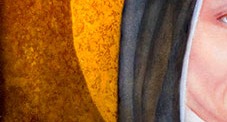 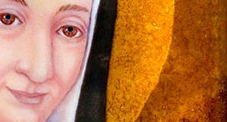 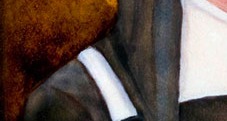 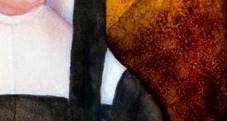 ACTIVIDADES “CONTRA VIENTO Y MAREA”MOMENTO DIFICIL EN MI VIDAFORMA DE RESOLVERLOAL TERMINAR COLOCAMOS UNA PIEZA DEL PUZZLEACTIVIDADESAL TERMINAR COLOCAMOS UNA PIEZA DEL PUZZLEACTIVIDADESSXRICHELIEUDDNSDSANTOPXDAAOIEFTASNOUDRMICVNUNN�BIVAACIAYUDA�RC�HSASHMAIQIE�WZRCRRWATIRAGRAMOEHKDADIRACAUVSRBNASNAMREGUMZFUNDACIONWJINASEAUÑKVKYSXRICHELIEUDDNSDSANTOPXDAAOIEFTASNOUDRMICVNUNN�BIVAACIAYUDA�RC�HSASHMAIQIE�WZRCRRWATIRAGRAMOEHKDADIRACAUVSRBNASNAMREGUMZFUNDACIONWJINASEAUÑKVKYESPIRITULBOPOSELIANCOURTXMAL TERMINAR COLOCAMOS UNA PIEZA DEL PUZZLEACTIVIDADACTIVIDADAL TERMINAR COLOCAMOS UNA PIEZA DEL PUZZLEAL TERMINAR COLOCAMOS LA ULTIMA PIEZA DEL PUZZLE Y ORAMOSORACIÓN